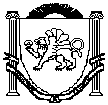 РЕСПУБЛИКА КРЫМНИЖНЕГОРСКИЙ РАЙОНИЗОБИЛЬНЕНСКИЙ СЕЛЬСКИЙ СОВЕТ40-я внеочередная сессия 2-го созываРЕШЕНИЕ«16» мая 2023г.										№ 5О внесении изменений в Правила благоустройства и содержания территории муниципального образования Изобильненское сельское поселение Нижнегорского района Республики Крым, утвержденные решением Изобильненского сельского совета № 1 от 30.09.2022г.В соответствии с Федеральным законом от 6 октября 2003 года № 131-ФЗ «Об общих принципах организации местного самоуправления в Российской Федерации», Уставом муниципального образования Изобильненское сельское поселение Нижнегорского района Республики Крым, Изобильненский сельский совет Нижнегорского района Республики КрымРЕШИЛ:1. Внести в Правила благоустройства и содержания территории муниципального образования Изобильненское сельское поселение Нижнегорского района Республики Крым, утвержденные решением Изобильненского сельского совета № 1 от 30.09.2022г. (далее – Правила), следующие изменения:1.1. Статью 4 главы 2 Правил дополнить частью 4 следующего содержания:«4. Организации и граждане обязаны обеспечивать своевременную и качественную уборку принадлежащих им на праве собственности, находящихся во владении и (или) пользовании земельных участков, а также прилегающей территории в соответствии с установленными правилами благоустройства и требованиями действующего законодательства, в том числе в части выполнения работ по:- своевременному покосу зеленых зон, сбору и утилизации растительных остатков,- сбору случайного мусора с обеспечением транспортировки до мест накопления ТКО,- санитарному содержанию (очистке, подметанию) твердых покрытий;Собственники помещений в многоквартирном доме или по их поручению товарищества собственников жилья, жилищные кооперативы, управляющие компании обязаны обеспечивать надлежащее состояние придомовой территории, содержание придомовой территории, элементов благоустройства, надлежащий уход за зелеными насаждениями, обрезку, своевременный снос больных и аварийных деревьев в соответствии с требованиями, установленными действующим законодательством.»;1.2. Статью 42 главы 7 Правил дополнить частью 5 следующего содержания:«5. Администрация Изобильненского сельского поселения обязана осуществлять постоянный контроль за выполнением положений настоящих Правил.».2. Настоящее решение подлежит опубликованию (обнародованию) на Доске объявлений Изобильненского сельского совета, расположенного по адресу: Республика Крым, Нижнегорский район, с. Изобильное, пер. Центральный, 15 и в ГИС РК «Портал Правительства Республики Крым» на странице Изобильненского сельского поселения: https://izobilnenskoe.rk.gov.ru/.3. Настоящее решение вступает в силу со дня его опубликования (обнародования).4. Контроль за исполнением настоящего решения оставляю за собой. Председатель Изобильненского сельского совета – главаадминистрации Изобильненского сельского поселенияНижнегорского района Республики Крым				       Л.Г. Назарова